Allegato A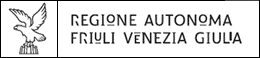 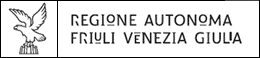 CHIEDEche venga concesso per l’anno ____________ il contributo previsto dall’articolo 2, comma 3, della Legge Regionale 1 dicembre 2017 n. 41 (barrare la casella che interessa)consapevole che le dichiarazioni mendaci, le falsità negli atti e l’esibizione di atti contenenti dati non più rispondenti a verità sono punite ai sensi dell’art. 76 del DPR 445/2000 con le sanzioni previste dalla legge penale e dalle leggi speciali in materiaDICHIARA   che l’ente rappresentato alla data di avvio degli interventi finanziati è in possesso dei requisiti di cui all’art. 5 comma 1 della legge regionale n. 41/2017:opera senza fini di lucro;ha sede legale e svolge l’attività nel territorio regionale;è legalmente costituito e possiede regolare atto costitutivo e statuto;svolge la propria attività da almeno un anno;prevede lo studio della realtà culturale, socio-economica e artistica del Friuli Venezia Giulia;dispone di strutture idonee rispetto alle norme in materia di accessibilità, sicurezza ed igiene e adeguate rispetto alle attività culturali e didattiche da svolgere;rispetta le disposizioni delle leggi vigenti in materia lavoristica, fiscale, tributaria, previdenziale e di regolarità contributiva;è in possesso di idonea copertura assicurativa per infortuni e responsabilità civile del personale e degli associati;ha personale docente in possesso di un diploma di laurea o di una esperienza specialistica nella disciplina attinente agli argomenti del corso o dell’attività svolta; che l’ente rappresentato ai fini fiscali che l’ente rappresentato (barrare la casella che interessa):non è titolare di partita IVA;è titolare della seguente partita IVA ___________________________. In particolare attesta che: l’imposta addebitata costituisce un costo in quanto non recuperabile:□ integralmente (indetraibilità del 100%);□ nella percentuale del ________ % (_____________________);l’imposta viene compensata e pertanto non costituisce un costo; è ente non commerciale e l’attività oggetto del contributo NON è svolta nell’ambito dell’esercizio d’impresa o comunque non produce reddito di natura commerciale;è ente non commerciale e l’attività oggetto del contributo è svolta nell’ambito dell’esercizio d’impresa o comunque produce reddito di natura commerciale;è ente commerciale e l’attività oggetto del contributo NON è svolta nell’ambito dell’esercizio d’impresa o comunque non produce reddito di natura commerciale;è ente commerciale e l’attività oggetto del contributo è svolta nell’ambito dell’esercizio d’impresa o comunque produce reddito di natura commerciale;        che, pertanto, nella fattispecie: non si applica la ritenuta fiscale d’acconto (4%) prevista dal secondo comma dell’articolo 28 del D.P.R. n. 600/1973;si applica la ritenuta fiscale d’acconto (4%) prevista dal secondo comma dell’art. 28 del D.P.R. n. 600/1973;  che l’ente rappresentato ha assolto l’imposta di bollo sulla presente istanza mediante (barrare la casella che interessa):modello f23 allegato in copia all’istanza;pagamento telematico con ricevuta allegata in copia all’istanza;versamento su c/c postale con ricevuta allegata in copia all’istanza;nel caso di istanza inviata a mezzo PEC, previa scansione della stessa, apposizione di marca da bollo annullata sul frontespizio dell’originale cartaceo ed utilizzata esclusivamente per la presente domanda di contributo:l’identificativo della marca da bollo è il numero ______________________________________;la data di emissione della marca è la seguente (gg/mm/aaaa) ________________________;è esente dall’imposta di bollo ai sensi della seguente norma      _____________________________________; che l’ente rappresentato risulta iscritto (barrare la casella che interessa):  al n. ____________ della sezione ______________________________ del RUNTS in data________________;  al n. ______________ del Registro regionale delle Associazioni di Promozione Sociale (APS); al n. ______________ del Registro regionale delle Organizzazioni di Volontariato; al n. ______________ dell’Anagrafe Nazionale delle Onlus. di essere a conoscenza degli obblighi di pubblicazione previsti dall’articolo 1, commi 125-127, della legge 4 agosto 2017, n. 124, e successive modifiche (Legge annuale per il mercato e la concorrenza) e delle conseguenze ivi previste per il mancato adempimento e a tal fine: (barrare la casella che interessa)di aver pubblicato o di impegnarsi a pubblicare le erogazioni pubbliche effettivamente percepite, nel corso dell’attuale esercizio finanziario quale anticipo e nell’esercizio finanziario successivo quale saldo, incassate ai sensi della L.R. 41/2017 art. 2, comma 3, all’interno nella sezione specifica denominata __________________________________________ del _________________________________;(a seconda della propria natura giuridica, specificare se si tratta del proprio sito internet e/o del portale digitale delle associazioni di categoria di appartenenza e/o della nota integrativa del bilancio di esercizio e dell’eventuale bilancio consolidato)di non aver pubblicato le erogazioni pubbliche effettivamente percepite ai sensi della L.R. 41/2017 art. 2, comma 3, per la seguente motivazione: _______________________________________________________________________________; (ad es. non assoggettamento al citato obbligo ovvero in quanto il totale complessivo dei vantaggi economici ricevuti è risultato inferiore a 10.000,00 euro)  di esonerare l’Amministrazione regionale da ogni responsabilità fiscale, amministrativa e penale, qualora la presente dichiarazione non dovesse corrispondere al vero per diversa imposizione accertata dagli Uffici Fiscali; di aver preso visione dell’allegata Informativa per il trattamento dei dati personali e di essere informato/a ai sensi e per gli effetti di cui al Regolamento UE n. 2016/679 e al D.Lgs. n. 196/2003, come modificato dal D.Lgs. n. 101/2018, che i dati raccolti saranno trattati, anche con strumenti informatici, esclusivamente nell’ambito del procedimento per il quale la presente dichiarazione viene resa;Luogo e data                                                                                                          Timbro e firma_____________________________________                                                      __________________________________________Informativa per il trattamento dei dati personali               (ai sensi degli artt. 13 e 14 Regolamento UE n. 2016/679)L’Amministrazione Regionale Friuli Venezia Giulia con sede in Piazza Unità d’Italia 1 a Trieste, in qualità di titolare del trattamento dei dati personali (di seguito “Titolare”), rappresentata dal Presidente in carica, informa ai sensi degli artt. 13 e 14 del Regolamento UE n. 2016/679 (in seguito “GDPR”) che i dati raccolti per il presente bando saranno trattati con le modalità e per le finalità seguenti:Finalità e base giuridica del trattamentoIl Titolare tratta i dati (ad esempio, nome, cognome, luogo e data di nascita, codice fiscale e partita iva, indirizzo privato completo e sede attività, ragione sociale di impresa e associazione, telefono ed email di contatto, dettagli del documento d’identità, riferimenti bancari e di pagamento) comunicati o comunque utilizzati per l’attività dell’Amministrazione Regionale Friuli Venezia Giulia. La raccolta dei dati è effettuata dalla Direzione centrale lavoro, formazione, istruzione e famiglia.I dati della S.V. sono trattati per le seguenti finalità istituzionali: adempimento di obblighi di legge, contrattuali e fiscali derivanti da rapporti in essere.La base giuridica del trattamento è L.R. 1 dicembre 2017 n. 41 articolo 2 commi 3 e 4.Modalità del trattamentoIl trattamento dei dati è realizzato per mezzo delle operazioni quali: raccolta, registrazione, organizzazione, conservazione, consultazione, elaborazione, modificazione, selezione, estrazione, raffronto, utilizzo, interconnessione, blocco, comunicazione, cancellazione, distruzione dei dati. Il Titolare conserverà i dati personali per un tempo non superiore a quello necessario alle finalità per le quali i dati sono stati raccolti e trattati e in conformità alle norme sulla conservazione della documentazione amministrativa e digitale.Soggetti autorizzati al trattamento dei datiI dati personali sono resi accessibili ai dipendenti e collaboratori designati dal Titolare secondo i principi di correttezza, liceità, trasparenza, pertinenza e non eccedenza rispetto alle finalità di raccolta e di successivo trattamento.  Destinatari dei datiIl Titolare comunica, a richiesta, i dati ad Organismi di vigilanza e Autorità pubbliche, nonché ai soggetti ai quali la comunicazione è dovuta per legge per l’espletamento delle finalità istituzionali della Direzione centrale lavoro, formazione, istruzione e famiglia. Senza necessità del consenso la Direzione centrale lavoro, formazione, istruzione e famiglia ha diritto di ricevere i dati da soggetti terzi che collaborano per le finalità istituzionali dell’Amministrazione Regionale Friuli Venezia Giulia.I dati personali possono essere pubblicati esclusivamente per soddisfare le esigenze dell’amministrazione trasparente disciplinate dalla legge. I dati personali raccolti non sono oggetto di comunicazione o diffusione salvo che disposizioni di legge o di regolamento dispongano diversamente.  Conferimento dei datiIl conferimento dei dati è obbligatorio per ottenere la concessione e l’erogazione di contributi. L’eventuale mancato conferimento dei dati richiesti da leggi e regolamenti comporta l’impossibilità di ottenere provvedimenti a proprio favore dall’Amministrazione Regionale Friuli Venezia Giulia e dalla Direzione centrale lavoro, formazione, istruzione e famiglia.Trasferimento dei datiNon è previsto il trasferimento dei dati all’estero ad eccezione dei casi di trasferimento dell’interessato all’estero (eventuali verifiche con enti pubblici competenti).Misure di sicurezzaI dati personali e particolari sono conosciuti dai dipendenti e collaboratori della Regione Autonoma Friuli Venezia Giulia per ragioni di lavoro. Il Responsabile del trattamento dei dati personali è l’INSIEL S.p.A. con sede in Via San Francesco 43 a Trieste. Il trattamento dei dati avviene mediante strumenti manuali, informatici e telematici con logiche strettamente correlate alle finalità sopra evidenziate e, comunque, nel rispetto della normativa vigente in materia di sicurezza e riservatezza dei dati stessi.Diritti dell’interessatoL’interessato ha i diritti previsti dall’artt. 15-21 del GDPR; in particolare, ha il diritto di chiedere l’accesso ai propri dati personali e particolari e la rettifica o la cancellazione degli stessi o la limitazione e l’opposizione al loro trattamento.L’interessato ha facoltà di esercitare i diritti di cui all’art. 16-21 della GDPR (diritto di rettifica, diritto all’oblio, diritto di limitazione di trattamento dati, diritto alla portabilità dei dati, diritto di opposizione, diritto di reclamo all’Autorità Garante Privacy), con le modalità consentite dalla legge, contattando il Responsabile della Protezione dei dati.Responsabile della protezione datiIl Responsabile della Protezione dei Dati (RPD) dell’Amministrazione Regionale Friuli Venezia Giulia è raggiungibile al seguente indirizzo: Piazza dell'Unità d'Italia 1, 34121 Trieste, e–mail: privacy@regione.fvg.it, PEC: privacy@certregione.fvg.itModalità di esercizio dei dirittiIn qualsiasi momento l’interessato può esercitare i suoi diritti inviando:- una e-mail all’indirizzo privacy@regione.fvg.it- una PEC all’indirizzo privacy@certregione.fvg.itDOMANDA DI CONTRIBUTO REGIONALE PER LA PARTECIPAZIONE A PROGRAMMI/ PROGETTI EUROPEI ED INTERNAZIONALI DA PARTE DELLE UNIVERSITA’ DELLA TERZA ETA’ E DELLA LIBERA ETA’.ANNO ________. (rif. Legge regionale n. 41/2017, articolo 2, commi 3 e 4 – Regolamento concernente i criteri e le modalità per la concessione dei contributi a sostegno delle Università della terza età e della libera età nell’ambito dell’apprendimento non formale, in attuazione dell’articolo 8 della legge regionale 1 dicembre 2017, n. 41, emanato con decreto del Presidente della Regione 24 settembre 2018, n. 0192/Pres.)Alla Regione autonoma Friuli Venezia GiuliaDirezione centrale lavoro, formazione, istruzione e famiglia Servizio istruzione, orientamento e diritto allo studioPosta elettronica certificata (PEC):lavoro@certregione.fvg.it QUADRO A:                Dati del legale rappresentante del soggetto beneficiarioNome e cognomeLuogo e data di nascitanascita nascitalCodice fiscaleQUADRO B:               Dati del soggetto beneficiarioEsatta denominazione riportata nello statutoData di inizio attivitàIndirizzo della sede legale via                             n. civico         città                                     capIndirizzo della sede operativa, se diversa dalla sede legale via                             n. civico         città                                     capCodice fiscale/Partita IvaRecapititel.                                           cell.PEC ed eventuale ulteriore indirizzo e-mailQUADRO C Richiesta di contributoIl sottoscrittoIn qualità di:rappresentante legale dell’Entesoggetto delegato munito di potere di firma (in caso di persona diversa dal legale rappresentante)Codice fiscale dell’Enteeuro 750,00 per la partecipazione a programmi/progetti europei o internazionali di valore fino ad euro 50.000,00euro 1.000,00 per la partecipazione a programmi/progetti europei o internazionali di valore compreso tra euro 50.001,00 ed euro 100.000,00euro 1.500,00per la partecipazione a programmi/progetti europei o internazionali di valore oltre euro 100.001,00  QUADRO D:               Dati del Programma/Progetto Europeo e InternazionaleDati del Programma/Progetto Europeo e InternazionaleDenominazione del Programma/Progetto Europeo e Internazionale Periodo svolgimento fase di progettazioneData avvio e fine del Programma/ProgettoData prevista avvio _______________________Data prevista fine_________________________ Budget Programma/ ProgettoEuro ___________________________Euro ___________________________Data presentazione Agenzia Nazionale Al solo fine statistico indicare se:Capofila              PartnerEventuale persona di riferimento per la domanda di contributo, se diversa dal legale rappresentante e suoi recapiti QUADRO E Dichiarazione relativa alle modalità di pagamento Il/la sottoscritto/aal fine di poter procedere all’incasso dei pagamenti che verranno effettuati da codesta                                                                           Amministrazione regionaleC H I E D Eche il versamento dell’avvenga medianteal fine di poter procedere all’incasso dei pagamenti che verranno effettuati da codesta                                                                           Amministrazione regionaleC H I E D Eche il versamento dell’avvenga medianteaccreditamento sul conto corrente bancario/postaleaperto presso l’Istituto, filialeintestato all’Ente (il conto deve essere intestato all’Associazione beneficiaria)DICHIARAinoltre, di esonerare codesta Amministrazione regionale nonché la Tesoreria regionale da ogni e qualsiasi responsabilità per errori dovuti ad inesatte indicazioni contenute nel presente modulo ovvero per effetto di mancata comunicazione nelle dovute forme delle variazioni che potrebbero verificarsi successivamente.DICHIARAinoltre, di esonerare codesta Amministrazione regionale nonché la Tesoreria regionale da ogni e qualsiasi responsabilità per errori dovuti ad inesatte indicazioni contenute nel presente modulo ovvero per effetto di mancata comunicazione nelle dovute forme delle variazioni che potrebbero verificarsi successivamente.QUADRO FDichiarazione sostitutiva di certificazione e di atto notorio, rilasciata ai sensi degli articolo 46 e 47 del decreto del Presidente della Repubblica 28 dicembre 2000, n. 445 Il/la sottoscritto/aIl/la sottoscritto/aQUADRO GAllegati (barrare la/le caselle che interessano)Il sottoscritto allega alla presente istanza:Il sottoscritto allega alla presente istanza: copia dell’atto costitutivo e dello statuto qualora non già in possesso del Servizio o se variato successivamente all’ultima trasmissione copia dell’atto costitutivo e dello statuto qualora non già in possesso del Servizio o se variato successivamente all’ultima trasmissione copia della documentazione presentata per la partecipazione al programma/progetto europeo o internazionale  copia della documentazione presentata per la partecipazione al programma/progetto europeo o internazionale   fotocopia del documento d’identità in corso di validità del legale rappresentante del soggetto beneficiario  fotocopia del documento d’identità in corso di validità del legale rappresentante del soggetto beneficiario